Date: 15th  Oct 2022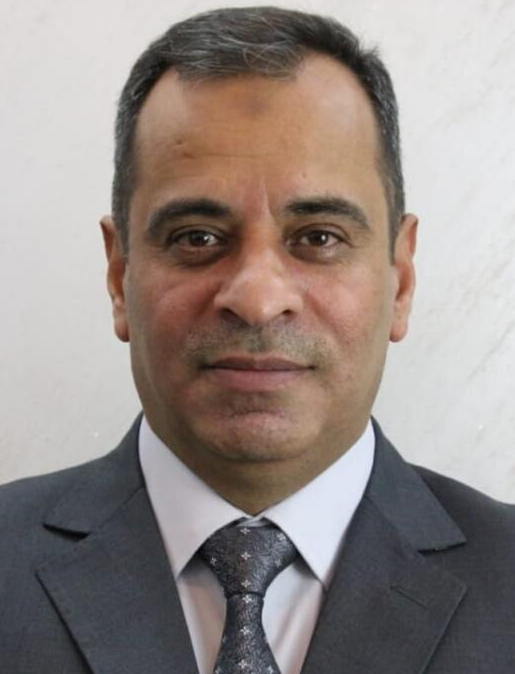 Ahmad Mahmoud AlhosbanPersonal informationPersonal informationTitle:Dr.Academic Rank: Assistant ProfessorDate & Place of Birth: 28th July 1972Nationality: JordanianAddress:Amman - JordanPhone No. : 0790681875e-mail: Academic qualificationsAcademic qualificationsAcademic qualificationsAcademic qualificationsAcademic qualificationsDegreeMajorDuration(From-To)UniversityCountryPhDElectrical Engineering/ Aerospace ComNav2018-2022University of Public ServiceHungaryMasterElectrical Engineering/ Space ComNav2005-2006ENAC University FranceBScElectrical Engineering/ Communication1990-1994Mu’tah UniversityJordanTeaching experienceTeaching experienceTeaching experienceTeaching experienceTeaching experienceDurationRankInstitutionDepartment/FacultyCountry2020-2022TituterICT Doctoral School Signal DepartmentHungary2015-2018LecturerAir Force AcademyAviation FacultyJordan1999-2001LecturerPrince Faisal Technical CollegeElectronic DepartmentJordanOther experienceOther experienceOther experienceOther experienceOther experienceDurationRankInstitutionDepartment/FacultyCountryPublicationsPublicationsPublicationsPublicationsPublicationsPublicationsPublicationsJournalsAuthor/s (In Order)TitleTitleJournalVol./No.Publication DatePublication DateAhmad Alhosban, Assessing Availability of GNSS-GBAS Landing Systems in GAST-D/F Performance, Advances in Military Technology, 17(1), 121-136, 2022.Ahmad Alhosban, GPS Characterization in Cyberspace between Vulnerability and Geo-Encryption: Impact on GBAS Landing System (GLS), Land Forces Academy Review, 25(2), 146-158, 2020.Ahmad Alhosban, Assessment of the GIS-Aided Precise Approach Using the GNSS-GBAS Landing Systems, REPÜLÉSTUDOMÁNYI KÖZLEMÉNYEK (1997-TŐL), 32(2), 49-65, 2020.Ahmad Alhosban, Navigation Warfare (NAVWAR): Balancing the Position in Space between GPS and Galileo, Hadmérnök, 14(4), 163-177, 2019.Ahmad Alhosban, Electronic Warfare in NAVWAR: Impact of Electronic Attacks on GNSS/GBAS Approach Service Types C and D Landing systems and their proposed Electronic Protection Measures (EPM), Hadmérnök, 14(2), 238-255, 2019.Ahmad Alhosban, Assessing Availability of GNSS-GBAS Landing Systems in GAST-D/F Performance, Advances in Military Technology, 17(1), 121-136, 2022.Ahmad Alhosban, GPS Characterization in Cyberspace between Vulnerability and Geo-Encryption: Impact on GBAS Landing System (GLS), Land Forces Academy Review, 25(2), 146-158, 2020.Ahmad Alhosban, Assessment of the GIS-Aided Precise Approach Using the GNSS-GBAS Landing Systems, REPÜLÉSTUDOMÁNYI KÖZLEMÉNYEK (1997-TŐL), 32(2), 49-65, 2020.Ahmad Alhosban, Navigation Warfare (NAVWAR): Balancing the Position in Space between GPS and Galileo, Hadmérnök, 14(4), 163-177, 2019.Ahmad Alhosban, Electronic Warfare in NAVWAR: Impact of Electronic Attacks on GNSS/GBAS Approach Service Types C and D Landing systems and their proposed Electronic Protection Measures (EPM), Hadmérnök, 14(2), 238-255, 2019.Ahmad Alhosban, Assessing Availability of GNSS-GBAS Landing Systems in GAST-D/F Performance, Advances in Military Technology, 17(1), 121-136, 2022.Ahmad Alhosban, GPS Characterization in Cyberspace between Vulnerability and Geo-Encryption: Impact on GBAS Landing System (GLS), Land Forces Academy Review, 25(2), 146-158, 2020.Ahmad Alhosban, Assessment of the GIS-Aided Precise Approach Using the GNSS-GBAS Landing Systems, REPÜLÉSTUDOMÁNYI KÖZLEMÉNYEK (1997-TŐL), 32(2), 49-65, 2020.Ahmad Alhosban, Navigation Warfare (NAVWAR): Balancing the Position in Space between GPS and Galileo, Hadmérnök, 14(4), 163-177, 2019.Ahmad Alhosban, Electronic Warfare in NAVWAR: Impact of Electronic Attacks on GNSS/GBAS Approach Service Types C and D Landing systems and their proposed Electronic Protection Measures (EPM), Hadmérnök, 14(2), 238-255, 2019.Ahmad Alhosban, Assessing Availability of GNSS-GBAS Landing Systems in GAST-D/F Performance, Advances in Military Technology, 17(1), 121-136, 2022.Ahmad Alhosban, GPS Characterization in Cyberspace between Vulnerability and Geo-Encryption: Impact on GBAS Landing System (GLS), Land Forces Academy Review, 25(2), 146-158, 2020.Ahmad Alhosban, Assessment of the GIS-Aided Precise Approach Using the GNSS-GBAS Landing Systems, REPÜLÉSTUDOMÁNYI KÖZLEMÉNYEK (1997-TŐL), 32(2), 49-65, 2020.Ahmad Alhosban, Navigation Warfare (NAVWAR): Balancing the Position in Space between GPS and Galileo, Hadmérnök, 14(4), 163-177, 2019.Ahmad Alhosban, Electronic Warfare in NAVWAR: Impact of Electronic Attacks on GNSS/GBAS Approach Service Types C and D Landing systems and their proposed Electronic Protection Measures (EPM), Hadmérnök, 14(2), 238-255, 2019.Ahmad Alhosban, Assessing Availability of GNSS-GBAS Landing Systems in GAST-D/F Performance, Advances in Military Technology, 17(1), 121-136, 2022.Ahmad Alhosban, GPS Characterization in Cyberspace between Vulnerability and Geo-Encryption: Impact on GBAS Landing System (GLS), Land Forces Academy Review, 25(2), 146-158, 2020.Ahmad Alhosban, Assessment of the GIS-Aided Precise Approach Using the GNSS-GBAS Landing Systems, REPÜLÉSTUDOMÁNYI KÖZLEMÉNYEK (1997-TŐL), 32(2), 49-65, 2020.Ahmad Alhosban, Navigation Warfare (NAVWAR): Balancing the Position in Space between GPS and Galileo, Hadmérnök, 14(4), 163-177, 2019.Ahmad Alhosban, Electronic Warfare in NAVWAR: Impact of Electronic Attacks on GNSS/GBAS Approach Service Types C and D Landing systems and their proposed Electronic Protection Measures (EPM), Hadmérnök, 14(2), 238-255, 2019.Ahmad Alhosban, Assessing Availability of GNSS-GBAS Landing Systems in GAST-D/F Performance, Advances in Military Technology, 17(1), 121-136, 2022.Ahmad Alhosban, GPS Characterization in Cyberspace between Vulnerability and Geo-Encryption: Impact on GBAS Landing System (GLS), Land Forces Academy Review, 25(2), 146-158, 2020.Ahmad Alhosban, Assessment of the GIS-Aided Precise Approach Using the GNSS-GBAS Landing Systems, REPÜLÉSTUDOMÁNYI KÖZLEMÉNYEK (1997-TŐL), 32(2), 49-65, 2020.Ahmad Alhosban, Navigation Warfare (NAVWAR): Balancing the Position in Space between GPS and Galileo, Hadmérnök, 14(4), 163-177, 2019.Ahmad Alhosban, Electronic Warfare in NAVWAR: Impact of Electronic Attacks on GNSS/GBAS Approach Service Types C and D Landing systems and their proposed Electronic Protection Measures (EPM), Hadmérnök, 14(2), 238-255, 2019.Ahmad Alhosban, Assessing Availability of GNSS-GBAS Landing Systems in GAST-D/F Performance, Advances in Military Technology, 17(1), 121-136, 2022.Ahmad Alhosban, GPS Characterization in Cyberspace between Vulnerability and Geo-Encryption: Impact on GBAS Landing System (GLS), Land Forces Academy Review, 25(2), 146-158, 2020.Ahmad Alhosban, Assessment of the GIS-Aided Precise Approach Using the GNSS-GBAS Landing Systems, REPÜLÉSTUDOMÁNYI KÖZLEMÉNYEK (1997-TŐL), 32(2), 49-65, 2020.Ahmad Alhosban, Navigation Warfare (NAVWAR): Balancing the Position in Space between GPS and Galileo, Hadmérnök, 14(4), 163-177, 2019.Ahmad Alhosban, Electronic Warfare in NAVWAR: Impact of Electronic Attacks on GNSS/GBAS Approach Service Types C and D Landing systems and their proposed Electronic Protection Measures (EPM), Hadmérnök, 14(2), 238-255, 2019.ConferencesAuthor/s(In Order)TitleConferenceConferenceCountryCountryDate•	Ahmad, Alhosban :The Adopted Approach to the disaster management of Covid-19 Pandemic In Jordan /role of the National Center for Security and Crisis Management (NCSCM), In: Bodnár, László; Heizler, György (eds.) Book of abstracts : Fire Engineering & Disaster Management Prerecorded International Scientific Conference, Bp, Hungary : Védelem online (2021) 119 p. pp. 84-84. , 1 p. Teljes dokumentum, Publication:31984037 Admin approved Core Chapter in Book (Abstract ) Scientific•	Ahmad, Alhosban: GNSS Space Racing Beyond the Cold War Era-Technical Comparative Study: Kommunikációtudományi Szekció In: Barna, Boglárka Johanna; Kovács, Petra; Molnár, Dóra; Pató, Viktória Lilla (eds.) XXIII. Tavaszi Szél Konferencia 2020. Absztraktkötet : MI és a tudomány jövője Bp, Hungary : Association of Hungarian PHD and DLA Students (2020) 600 p. pp. 235-235. •	Ahmad, Alhosban,  NATO EU Nations’ Posture in GNSS: European Cyber Security Month (ECSM)/Gate of Science/2019 Competition of NATO70 Poster /NUPS (2019) European Cyber Security Month (ECSM)/Gate of Science/2019 Competition of NATO70 Poster /NUPS, Country: Hungary, Egyéb URL Publication:31324818 Admin approved Core Miscellaneous (Notices/Catalogue ) Scientific•	Ahmad, Alhosban : New approach of instrumental landing systems using Galileo/GPS space navigation and its contribution in NATO: Honvéd Kulturális Központ (Budapest, 1143, Zichy Géza u. 3. (2019) Communications 2019" International scientific-professional conference, NUPS, Budapest, Country: Hungary.•	Ahmad, Alhosban : Galileo GNSS System: New Approach for EU Space Security: 10th International Scientific Conference (2019), 10th International Scientific Conference, NATIONAL AND INTERNATIONAL SECURITY 2019, Slovakia, Country: Slovakia.•	Ahmad, Alhosban: Impact of Multipath error on Availability of integrity in GBAS Application: International Committee on Global Navigation Satellite Systems (ICG) Experts Meeting opens in Vienna pp. 1-34. , 34 p. (2015) Impact of user Multipath Error on Availability of Integrity in GBAS Applications, Vienna – UNOOSA, 15th Dec. 2015, Country: Austria.•	Ahmad, Alhosban :The Adopted Approach to the disaster management of Covid-19 Pandemic In Jordan /role of the National Center for Security and Crisis Management (NCSCM), In: Bodnár, László; Heizler, György (eds.) Book of abstracts : Fire Engineering & Disaster Management Prerecorded International Scientific Conference, Bp, Hungary : Védelem online (2021) 119 p. pp. 84-84. , 1 p. Teljes dokumentum, Publication:31984037 Admin approved Core Chapter in Book (Abstract ) Scientific•	Ahmad, Alhosban: GNSS Space Racing Beyond the Cold War Era-Technical Comparative Study: Kommunikációtudományi Szekció In: Barna, Boglárka Johanna; Kovács, Petra; Molnár, Dóra; Pató, Viktória Lilla (eds.) XXIII. Tavaszi Szél Konferencia 2020. Absztraktkötet : MI és a tudomány jövője Bp, Hungary : Association of Hungarian PHD and DLA Students (2020) 600 p. pp. 235-235. •	Ahmad, Alhosban,  NATO EU Nations’ Posture in GNSS: European Cyber Security Month (ECSM)/Gate of Science/2019 Competition of NATO70 Poster /NUPS (2019) European Cyber Security Month (ECSM)/Gate of Science/2019 Competition of NATO70 Poster /NUPS, Country: Hungary, Egyéb URL Publication:31324818 Admin approved Core Miscellaneous (Notices/Catalogue ) Scientific•	Ahmad, Alhosban : New approach of instrumental landing systems using Galileo/GPS space navigation and its contribution in NATO: Honvéd Kulturális Központ (Budapest, 1143, Zichy Géza u. 3. (2019) Communications 2019" International scientific-professional conference, NUPS, Budapest, Country: Hungary.•	Ahmad, Alhosban : Galileo GNSS System: New Approach for EU Space Security: 10th International Scientific Conference (2019), 10th International Scientific Conference, NATIONAL AND INTERNATIONAL SECURITY 2019, Slovakia, Country: Slovakia.•	Ahmad, Alhosban: Impact of Multipath error on Availability of integrity in GBAS Application: International Committee on Global Navigation Satellite Systems (ICG) Experts Meeting opens in Vienna pp. 1-34. , 34 p. (2015) Impact of user Multipath Error on Availability of Integrity in GBAS Applications, Vienna – UNOOSA, 15th Dec. 2015, Country: Austria.•	Ahmad, Alhosban :The Adopted Approach to the disaster management of Covid-19 Pandemic In Jordan /role of the National Center for Security and Crisis Management (NCSCM), In: Bodnár, László; Heizler, György (eds.) Book of abstracts : Fire Engineering & Disaster Management Prerecorded International Scientific Conference, Bp, Hungary : Védelem online (2021) 119 p. pp. 84-84. , 1 p. Teljes dokumentum, Publication:31984037 Admin approved Core Chapter in Book (Abstract ) Scientific•	Ahmad, Alhosban: GNSS Space Racing Beyond the Cold War Era-Technical Comparative Study: Kommunikációtudományi Szekció In: Barna, Boglárka Johanna; Kovács, Petra; Molnár, Dóra; Pató, Viktória Lilla (eds.) XXIII. Tavaszi Szél Konferencia 2020. Absztraktkötet : MI és a tudomány jövője Bp, Hungary : Association of Hungarian PHD and DLA Students (2020) 600 p. pp. 235-235. •	Ahmad, Alhosban,  NATO EU Nations’ Posture in GNSS: European Cyber Security Month (ECSM)/Gate of Science/2019 Competition of NATO70 Poster /NUPS (2019) European Cyber Security Month (ECSM)/Gate of Science/2019 Competition of NATO70 Poster /NUPS, Country: Hungary, Egyéb URL Publication:31324818 Admin approved Core Miscellaneous (Notices/Catalogue ) Scientific•	Ahmad, Alhosban : New approach of instrumental landing systems using Galileo/GPS space navigation and its contribution in NATO: Honvéd Kulturális Központ (Budapest, 1143, Zichy Géza u. 3. (2019) Communications 2019" International scientific-professional conference, NUPS, Budapest, Country: Hungary.•	Ahmad, Alhosban : Galileo GNSS System: New Approach for EU Space Security: 10th International Scientific Conference (2019), 10th International Scientific Conference, NATIONAL AND INTERNATIONAL SECURITY 2019, Slovakia, Country: Slovakia.•	Ahmad, Alhosban: Impact of Multipath error on Availability of integrity in GBAS Application: International Committee on Global Navigation Satellite Systems (ICG) Experts Meeting opens in Vienna pp. 1-34. , 34 p. (2015) Impact of user Multipath Error on Availability of Integrity in GBAS Applications, Vienna – UNOOSA, 15th Dec. 2015, Country: Austria.•	Ahmad, Alhosban :The Adopted Approach to the disaster management of Covid-19 Pandemic In Jordan /role of the National Center for Security and Crisis Management (NCSCM), In: Bodnár, László; Heizler, György (eds.) Book of abstracts : Fire Engineering & Disaster Management Prerecorded International Scientific Conference, Bp, Hungary : Védelem online (2021) 119 p. pp. 84-84. , 1 p. Teljes dokumentum, Publication:31984037 Admin approved Core Chapter in Book (Abstract ) Scientific•	Ahmad, Alhosban: GNSS Space Racing Beyond the Cold War Era-Technical Comparative Study: Kommunikációtudományi Szekció In: Barna, Boglárka Johanna; Kovács, Petra; Molnár, Dóra; Pató, Viktória Lilla (eds.) XXIII. Tavaszi Szél Konferencia 2020. Absztraktkötet : MI és a tudomány jövője Bp, Hungary : Association of Hungarian PHD and DLA Students (2020) 600 p. pp. 235-235. •	Ahmad, Alhosban,  NATO EU Nations’ Posture in GNSS: European Cyber Security Month (ECSM)/Gate of Science/2019 Competition of NATO70 Poster /NUPS (2019) European Cyber Security Month (ECSM)/Gate of Science/2019 Competition of NATO70 Poster /NUPS, Country: Hungary, Egyéb URL Publication:31324818 Admin approved Core Miscellaneous (Notices/Catalogue ) Scientific•	Ahmad, Alhosban : New approach of instrumental landing systems using Galileo/GPS space navigation and its contribution in NATO: Honvéd Kulturális Központ (Budapest, 1143, Zichy Géza u. 3. (2019) Communications 2019" International scientific-professional conference, NUPS, Budapest, Country: Hungary.•	Ahmad, Alhosban : Galileo GNSS System: New Approach for EU Space Security: 10th International Scientific Conference (2019), 10th International Scientific Conference, NATIONAL AND INTERNATIONAL SECURITY 2019, Slovakia, Country: Slovakia.•	Ahmad, Alhosban: Impact of Multipath error on Availability of integrity in GBAS Application: International Committee on Global Navigation Satellite Systems (ICG) Experts Meeting opens in Vienna pp. 1-34. , 34 p. (2015) Impact of user Multipath Error on Availability of Integrity in GBAS Applications, Vienna – UNOOSA, 15th Dec. 2015, Country: Austria.•	Ahmad, Alhosban :The Adopted Approach to the disaster management of Covid-19 Pandemic In Jordan /role of the National Center for Security and Crisis Management (NCSCM), In: Bodnár, László; Heizler, György (eds.) Book of abstracts : Fire Engineering & Disaster Management Prerecorded International Scientific Conference, Bp, Hungary : Védelem online (2021) 119 p. pp. 84-84. , 1 p. Teljes dokumentum, Publication:31984037 Admin approved Core Chapter in Book (Abstract ) Scientific•	Ahmad, Alhosban: GNSS Space Racing Beyond the Cold War Era-Technical Comparative Study: Kommunikációtudományi Szekció In: Barna, Boglárka Johanna; Kovács, Petra; Molnár, Dóra; Pató, Viktória Lilla (eds.) XXIII. Tavaszi Szél Konferencia 2020. Absztraktkötet : MI és a tudomány jövője Bp, Hungary : Association of Hungarian PHD and DLA Students (2020) 600 p. pp. 235-235. •	Ahmad, Alhosban,  NATO EU Nations’ Posture in GNSS: European Cyber Security Month (ECSM)/Gate of Science/2019 Competition of NATO70 Poster /NUPS (2019) European Cyber Security Month (ECSM)/Gate of Science/2019 Competition of NATO70 Poster /NUPS, Country: Hungary, Egyéb URL Publication:31324818 Admin approved Core Miscellaneous (Notices/Catalogue ) Scientific•	Ahmad, Alhosban : New approach of instrumental landing systems using Galileo/GPS space navigation and its contribution in NATO: Honvéd Kulturális Központ (Budapest, 1143, Zichy Géza u. 3. (2019) Communications 2019" International scientific-professional conference, NUPS, Budapest, Country: Hungary.•	Ahmad, Alhosban : Galileo GNSS System: New Approach for EU Space Security: 10th International Scientific Conference (2019), 10th International Scientific Conference, NATIONAL AND INTERNATIONAL SECURITY 2019, Slovakia, Country: Slovakia.•	Ahmad, Alhosban: Impact of Multipath error on Availability of integrity in GBAS Application: International Committee on Global Navigation Satellite Systems (ICG) Experts Meeting opens in Vienna pp. 1-34. , 34 p. (2015) Impact of user Multipath Error on Availability of Integrity in GBAS Applications, Vienna – UNOOSA, 15th Dec. 2015, Country: Austria.•	Ahmad, Alhosban :The Adopted Approach to the disaster management of Covid-19 Pandemic In Jordan /role of the National Center for Security and Crisis Management (NCSCM), In: Bodnár, László; Heizler, György (eds.) Book of abstracts : Fire Engineering & Disaster Management Prerecorded International Scientific Conference, Bp, Hungary : Védelem online (2021) 119 p. pp. 84-84. , 1 p. Teljes dokumentum, Publication:31984037 Admin approved Core Chapter in Book (Abstract ) Scientific•	Ahmad, Alhosban: GNSS Space Racing Beyond the Cold War Era-Technical Comparative Study: Kommunikációtudományi Szekció In: Barna, Boglárka Johanna; Kovács, Petra; Molnár, Dóra; Pató, Viktória Lilla (eds.) XXIII. Tavaszi Szél Konferencia 2020. Absztraktkötet : MI és a tudomány jövője Bp, Hungary : Association of Hungarian PHD and DLA Students (2020) 600 p. pp. 235-235. •	Ahmad, Alhosban,  NATO EU Nations’ Posture in GNSS: European Cyber Security Month (ECSM)/Gate of Science/2019 Competition of NATO70 Poster /NUPS (2019) European Cyber Security Month (ECSM)/Gate of Science/2019 Competition of NATO70 Poster /NUPS, Country: Hungary, Egyéb URL Publication:31324818 Admin approved Core Miscellaneous (Notices/Catalogue ) Scientific•	Ahmad, Alhosban : New approach of instrumental landing systems using Galileo/GPS space navigation and its contribution in NATO: Honvéd Kulturális Központ (Budapest, 1143, Zichy Géza u. 3. (2019) Communications 2019" International scientific-professional conference, NUPS, Budapest, Country: Hungary.•	Ahmad, Alhosban : Galileo GNSS System: New Approach for EU Space Security: 10th International Scientific Conference (2019), 10th International Scientific Conference, NATIONAL AND INTERNATIONAL SECURITY 2019, Slovakia, Country: Slovakia.•	Ahmad, Alhosban: Impact of Multipath error on Availability of integrity in GBAS Application: International Committee on Global Navigation Satellite Systems (ICG) Experts Meeting opens in Vienna pp. 1-34. , 34 p. (2015) Impact of user Multipath Error on Availability of Integrity in GBAS Applications, Vienna – UNOOSA, 15th Dec. 2015, Country: Austria.•	Ahmad, Alhosban :The Adopted Approach to the disaster management of Covid-19 Pandemic In Jordan /role of the National Center for Security and Crisis Management (NCSCM), In: Bodnár, László; Heizler, György (eds.) Book of abstracts : Fire Engineering & Disaster Management Prerecorded International Scientific Conference, Bp, Hungary : Védelem online (2021) 119 p. pp. 84-84. , 1 p. Teljes dokumentum, Publication:31984037 Admin approved Core Chapter in Book (Abstract ) Scientific•	Ahmad, Alhosban: GNSS Space Racing Beyond the Cold War Era-Technical Comparative Study: Kommunikációtudományi Szekció In: Barna, Boglárka Johanna; Kovács, Petra; Molnár, Dóra; Pató, Viktória Lilla (eds.) XXIII. Tavaszi Szél Konferencia 2020. Absztraktkötet : MI és a tudomány jövője Bp, Hungary : Association of Hungarian PHD and DLA Students (2020) 600 p. pp. 235-235. •	Ahmad, Alhosban,  NATO EU Nations’ Posture in GNSS: European Cyber Security Month (ECSM)/Gate of Science/2019 Competition of NATO70 Poster /NUPS (2019) European Cyber Security Month (ECSM)/Gate of Science/2019 Competition of NATO70 Poster /NUPS, Country: Hungary, Egyéb URL Publication:31324818 Admin approved Core Miscellaneous (Notices/Catalogue ) Scientific•	Ahmad, Alhosban : New approach of instrumental landing systems using Galileo/GPS space navigation and its contribution in NATO: Honvéd Kulturális Központ (Budapest, 1143, Zichy Géza u. 3. (2019) Communications 2019" International scientific-professional conference, NUPS, Budapest, Country: Hungary.•	Ahmad, Alhosban : Galileo GNSS System: New Approach for EU Space Security: 10th International Scientific Conference (2019), 10th International Scientific Conference, NATIONAL AND INTERNATIONAL SECURITY 2019, Slovakia, Country: Slovakia.•	Ahmad, Alhosban: Impact of Multipath error on Availability of integrity in GBAS Application: International Committee on Global Navigation Satellite Systems (ICG) Experts Meeting opens in Vienna pp. 1-34. , 34 p. (2015) Impact of user Multipath Error on Availability of Integrity in GBAS Applications, Vienna – UNOOSA, 15th Dec. 2015, Country: Austria.BooksAuthor/s(In Order)TitlePublisherEditionDateMemberships OF Scientific and professional societiesJordanian Engineering Association/Consultant Rankuniversity CommitteesWeb Site CommitteeLibrary committeeQA Committee  Workshops AttendedWorkshops OfferedResearch interestsGNSS, GBAS, GPS, Navigation, Communication Electronics, AvionicsLanguagesArabic, English, France, Turkey, HungarianOther Community activitiesNews paper AutherAwards receivedRoyal Merit of 2nd DegreeGraduate Students SupervisionGraduate Students SupervisionStudent NameThesis TitleReferencesReferences